§6301.  Accounting requiredAny mortgagor or other person having a right to redeem lands mortgaged may demand of the mortgagee or person claiming under the mortgagee a true account of the sum due on the mortgage, and of the rents and profits, and money expended in repairs and improvements, if any. If the mortgagee unreasonably refuses or neglects to render such an account in writing, or in any other way by default prevents the plaintiff from performing or tendering performance of the condition of the mortgage, the mortgagor may bring a civil action for the redemption of the mortgaged premises within the time limited in former section 6204, and therein offer to pay the sum found to be equitably due, or to perform any other condition, as the case may require. Such an offer has the same force as a tender of payment or performance before the commencement of the action. The action must be sustained without such a tender, and thereupon the mortgagor is entitled to judgment for redemption and costs.  [PL 2007, c. 391, §7 (AMD).]SECTION HISTORYPL 2007, c. 391, §7 (AMD). The State of Maine claims a copyright in its codified statutes. If you intend to republish this material, we require that you include the following disclaimer in your publication:All copyrights and other rights to statutory text are reserved by the State of Maine. The text included in this publication reflects changes made through the First Regular and First Special Session of the 131st Maine Legislature and is current through November 1. 2023
                    . The text is subject to change without notice. It is a version that has not been officially certified by the Secretary of State. Refer to the Maine Revised Statutes Annotated and supplements for certified text.
                The Office of the Revisor of Statutes also requests that you send us one copy of any statutory publication you may produce. Our goal is not to restrict publishing activity, but to keep track of who is publishing what, to identify any needless duplication and to preserve the State's copyright rights.PLEASE NOTE: The Revisor's Office cannot perform research for or provide legal advice or interpretation of Maine law to the public. If you need legal assistance, please contact a qualified attorney.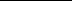 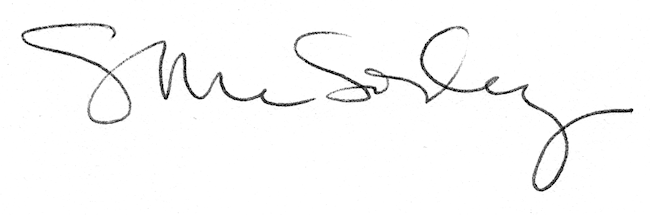 